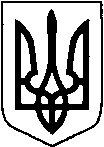 КИЇВСЬКА ОБЛАСТЬТЕТІЇВСЬКА МІСЬКА РАДАVІІІ СКЛИКАННЯДЕВ’ЯТА   СЕСІЯ ПРОЕКТ     Р І Ш Е Н Н Я
26.08.2021 р.                                   №   -09-VIIІ
Про затвердження технічних документаційз нормативної грошової оцінки земельних ділянок, які розташовані на території Тетіївської міської ради.                  Розглянувши розроблені ПП «Земля» технічні документації з нормативної грошової оцінки земельних ділянок, керуючись пунктом 34 частиною 1 статті 26 Закону України «Про місцеве самоврядування в Україні»,  Законом України «Про оцінку земель»,   Тетіївська міська рада ВИРІШИЛА :1.Затвердити розроблену ПП «Земля» технічну документацію з нормативної грошової оцінки земельної ділянки  14.01- для розміщення, будівництва, експлуатації та обслуговування будівель та споруд об′єктів енергогенеруючих підприємств, установ і організацій  площею 1,7223 га кадастровий номер 3224610100:04:011:0030 в сумі 3 539 020,72 грн   (три  мільйони  п’ятсот  тридцять дев’ять  тисяч  двадцять гривень     72 коп.)-  ТОВ « СТОК  МАТРІКС ЛОГІСТІК » для укладання договору  оренди земельної ділянки.2.Затвердити розроблену ПП «Земля» технічну документацію з нормативної грошової оцінки земельної ділянки  14.01- для розміщення, будівництва, експлуатації та обслуговування будівель та споруд об′єктів енергогенеруючих підприємств, установ і організацій  площею 1,6113 га кадастровий номер 3224610100:04:011:0031 в сумі  3 310 935,42 грн (три мільйони триста  десять тисяч дев’ятсот тридцять п’ять  гривень 42 коп.)-   ТОВ « СТОК  МАТРІКС ЛОГІСТІК » для укладання договору  оренди земельної ділянки.3.Затвердити розроблену ПП «Земля» технічну документацію з нормативної грошової оцінки земельної ділянки  14.01- для розміщення, будівництва, експлуатації та обслуговування будівель та споруд об′єктів енергогенеруючих підприємств, установ і організацій  площею 1,7059 га кадастровий номер 3224610100:04:011:0033 в сумі  3 505 321,63 грн (три мільйони  п’ятсот п’ять тисяч триста двадцять одна гривня   63 коп.)-  ТОВ « СТОК  МАТРІКС ЛОГІСТІК »  для укладання договору  оренди земельної ділянки.4.Затвердити розроблену ПП «Земля» технічну документацію з нормативної грошової оцінки земельної ділянки  14.01- для розміщення, будівництва, експлуатації та обслуговування будівель та споруд об′єктів енергогенеруючих підприємств, установ і організацій  площею 1,3225 га кадастровий номер 3224610100:04:011:0029 в сумі  2 717 502,70 грн (два мільйони  сімсот сімнадцять  тисяч п’ятсот дві  гривні   70 коп.)-  ТОВ « УКРАЇНСЬКА ЕНЕРГОПОСТАЧАЛЬНА  КОМПАНІЯ »  для укладання договору  оренди земельної ділянки.5.Затвердити розроблену ПП «Земля» технічну документацію з нормативної грошової оцінки земельної ділянки  14.01- для розміщення, будівництва, експлуатації та обслуговування будівель та споруд об′єктів енергогенеруючих підприємств, установ і організацій  площею 1,6380 га кадастровий номер 3224610100:04:011:0032 в сумі  3 365 799,18 грн (три мільйони  триста шістдесят п’ять  тисяч сімсот дев’яносто дев’ять гривень     18 коп.)-  ТОВ « УКРАЇНСЬКА ЕНЕРГОПОСТАЧАЛЬНА  КОМПАНІЯ »  для укладання договору  оренди земельної ділянки.6.Затвердити розроблену ПП «Земля» технічну документацію з нормативної грошової оцінки земельної ділянки  14.01- для розміщення, будівництва, експлуатації та обслуговування будівель та споруд об′єктів енергогенеруючих підприємств, установ і організацій  площею 1,9313 га кадастровий номер 3224610100:04:011:0034 в сумі  3 968 478,61 грн (три мільйони  дев’ятсот шістдесят вісім  тисяч  чотириста сімдесят  вісім гривень      61 коп.)-  ТОВ « ЖИТОМИР  СОЛАР »  для укладання договору  оренди земельної ділянки.7.Затвердити розроблену ПП «Земля» технічну документацію з нормативної грошової оцінки земельної ділянки  14.01- для розміщення, будівництва, експлуатації та обслуговування будівель та споруд об′єктів енергогенеруючих підприємств, установ і організацій  площею 1,5192 га кадастровий номер 3224610100:04:011:0036 в сумі  3 121 686,27 грн (три мільйони   сто двадцять  одна  тисяча  шістсот вісімдесят шість гривень      27 коп.)-  ТОВ « ЖИТОМИР  СОЛАР »  для укладання договору  оренди земельної ділянки.8.Затвердити розроблену ПП «Земля» технічну документацію з нормативної грошової оцінки земельної ділянки  14.01- для розміщення, будівництва, експлуатації та обслуговування будівель та споруд об′єктів енергогенеруючих підприємств, установ і організацій  площею 1,3578 га кадастровий номер 3224610100:04:011:0038 в сумі  2 790 037,93 грн ( два  мільйони  сімсот дев’яносто  тисяч тридцять сім  гривень  93 коп.)-  ТОВ « ЖИТОМИР  СОЛАР »  для укладання договору  оренди земельної ділянки.9.Затвердити розроблену ПП «Земля» технічну документацію з нормативної грошової оцінки земельної ділянки  14.01- для розміщення, будівництва, експлуатації та обслуговування будівель та споруд об′єктів енергогенеруючих підприємств, установ і організацій  площею 1,7567 га кадастровий номер 3224610100:04:011:0035 в сумі  3 609 706,61 грн ( три   мільйони  шістсот  дев’ять тисяч сімсот  шість  гривень  61 коп.)-  ТОВ « БРЕІН»  для укладання договору  оренди земельної ділянки.10.Затвердити розроблену ПП «Земля» технічну документацію з нормативної грошової оцінки земельної ділянки  14.01- для розміщення, будівництва, експлуатації та обслуговування будівель та споруд об′єктів енергогенеруючих підприємств, установ і організацій  площею 1,4350 га кадастровий номер 3224610100:04:011:0037 в сумі  2 948 670,22 грн ( два   мільйони    дев’ятсот сорок вісім  тисяч  шістсот  сімдесят   гривень  22 коп.)-  ТОВ « БРЕІН»  для укладання договору  оренди земельної ділянки.11.Контроль за виконанням даного рішення покласти на постійну депутатську комісію з питань регулювання земельних відносин, архітектури, будівництва та охорони навколишнього середовища (голова Крамар О.А.)Міський  голова                                         Богдан   БАЛАГУРА